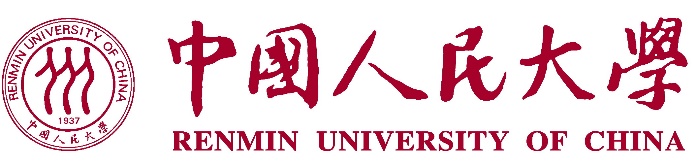 B1-1特设类奖学金申报表2018年9月20日支撑材料目录发表期刊论文（含检索情况）、出版学术著作、主持科研项目、参加学术会议、科技成果、发明专利、科研获奖等，逐条列出。姓    名：学    院：联系电话：填表说明填写内容必须属实，如有弄虚作假，直接取消申报资格。在读学历选填“本科生”、“硕士生”或“博士生”；日期一律按“2004.05”的格式填写，起止日期一律按“2004.09-2004.12”的格式填写。需张贴1-2寸彩色免冠标准照。本表主要供申报评审所用，表中所列学习、科研、社会实践、学生工作、荣誉奖励均须附相关证明作为支撑材料。红色字为提示，填写前请删除。本表经学生填写、学院审核盖章后，连同支撑材料进行整体装订成册，一式十份（含原件1份）提交至学生处。姓　名性别性别出生年月出生年月照片照片照片照片照片学院专业专业学    号学    号照片照片照片照片照片在读学历民族民族政治面貌政治面貌照片照片照片照片照片联系电话EmailEmail照片照片照片照片照片生源地（ ）内地生  （ ）台湾生 （ ）香港生 （ ）澳门生  （ ）国际生     请√选（ ）内地生  （ ）台湾生 （ ）香港生 （ ）澳门生  （ ）国际生     请√选（ ）内地生  （ ）台湾生 （ ）香港生 （ ）澳门生  （ ）国际生     请√选（ ）内地生  （ ）台湾生 （ ）香港生 （ ）澳门生  （ ）国际生     请√选（ ）内地生  （ ）台湾生 （ ）香港生 （ ）澳门生  （ ）国际生     请√选（ ）内地生  （ ）台湾生 （ ）香港生 （ ）澳门生  （ ）国际生     请√选（ ）内地生  （ ）台湾生 （ ）香港生 （ ）澳门生  （ ）国际生     请√选（ ）内地生  （ ）台湾生 （ ）香港生 （ ）澳门生  （ ）国际生     请√选（ ）内地生  （ ）台湾生 （ ）香港生 （ ）澳门生  （ ）国际生     请√选（ ）内地生  （ ）台湾生 （ ）香港生 （ ）澳门生  （ ）国际生     请√选（ ）内地生  （ ）台湾生 （ ）香港生 （ ）澳门生  （ ）国际生     请√选（ ）内地生  （ ）台湾生 （ ）香港生 （ ）澳门生  （ ）国际生     请√选（ ）内地生  （ ）台湾生 （ ）香港生 （ ）澳门生  （ ）国际生     请√选（ ）内地生  （ ）台湾生 （ ）香港生 （ ）澳门生  （ ）国际生     请√选（ ）内地生  （ ）台湾生 （ ）香港生 （ ）澳门生  （ ）国际生     请√选（ ）内地生  （ ）台湾生 （ ）香港生 （ ）澳门生  （ ）国际生     请√选（ ）内地生  （ ）台湾生 （ ）香港生 （ ）澳门生  （ ）国际生     请√选（ ）内地生  （ ）台湾生 （ ）香港生 （ ）澳门生  （ ）国际生     请√选申请奖项（ ）吴玉章奖学金、宝钢优秀学生奖   （ ）京东特等奖学金（符合条件的可同时√选）（ ）吴玉章奖学金、宝钢优秀学生奖   （ ）京东特等奖学金（符合条件的可同时√选）（ ）吴玉章奖学金、宝钢优秀学生奖   （ ）京东特等奖学金（符合条件的可同时√选）（ ）吴玉章奖学金、宝钢优秀学生奖   （ ）京东特等奖学金（符合条件的可同时√选）（ ）吴玉章奖学金、宝钢优秀学生奖   （ ）京东特等奖学金（符合条件的可同时√选）（ ）吴玉章奖学金、宝钢优秀学生奖   （ ）京东特等奖学金（符合条件的可同时√选）（ ）吴玉章奖学金、宝钢优秀学生奖   （ ）京东特等奖学金（符合条件的可同时√选）（ ）吴玉章奖学金、宝钢优秀学生奖   （ ）京东特等奖学金（符合条件的可同时√选）（ ）吴玉章奖学金、宝钢优秀学生奖   （ ）京东特等奖学金（符合条件的可同时√选）（ ）吴玉章奖学金、宝钢优秀学生奖   （ ）京东特等奖学金（符合条件的可同时√选）（ ）吴玉章奖学金、宝钢优秀学生奖   （ ）京东特等奖学金（符合条件的可同时√选）（ ）吴玉章奖学金、宝钢优秀学生奖   （ ）京东特等奖学金（符合条件的可同时√选）（ ）吴玉章奖学金、宝钢优秀学生奖   （ ）京东特等奖学金（符合条件的可同时√选）（ ）吴玉章奖学金、宝钢优秀学生奖   （ ）京东特等奖学金（符合条件的可同时√选）（ ）吴玉章奖学金、宝钢优秀学生奖   （ ）京东特等奖学金（符合条件的可同时√选）（ ）吴玉章奖学金、宝钢优秀学生奖   （ ）京东特等奖学金（符合条件的可同时√选）（ ）吴玉章奖学金、宝钢优秀学生奖   （ ）京东特等奖学金（符合条件的可同时√选）（ ）吴玉章奖学金、宝钢优秀学生奖   （ ）京东特等奖学金（符合条件的可同时√选）毕业去向毕业去暂不明确的，填写毕业去向的规划毕业去暂不明确的，填写毕业去向的规划毕业去暂不明确的，填写毕业去向的规划毕业去暂不明确的，填写毕业去向的规划毕业去暂不明确的，填写毕业去向的规划毕业去暂不明确的，填写毕业去向的规划毕业去暂不明确的，填写毕业去向的规划毕业去暂不明确的，填写毕业去向的规划毕业去暂不明确的，填写毕业去向的规划毕业去暂不明确的，填写毕业去向的规划毕业去暂不明确的，填写毕业去向的规划毕业去暂不明确的，填写毕业去向的规划毕业去暂不明确的，填写毕业去向的规划毕业去暂不明确的，填写毕业去向的规划毕业去暂不明确的，填写毕业去向的规划毕业去暂不明确的，填写毕业去向的规划毕业去暂不明确的，填写毕业去向的规划毕业去暂不明确的，填写毕业去向的规划在校期间学习成绩考试成绩共（ ）门，其中: 考试成绩共（ ）门，其中: 考试成绩共（ ）门，其中: 考试成绩共（ ）门，其中: 考试成绩共（ ）门，其中: 考试成绩共（ ）门，其中: 考试成绩共（ ）门，其中: 考试成绩共（ ）门，其中: 考试成绩共（ ）门，其中: 考试成绩共（ ）门，其中: 考试成绩共（ ）门，其中: 考试成绩共（ ）门，其中: 考试成绩共（ ）门，其中: 考试成绩共（ ）门，其中: 考试成绩共（ ）门，其中: 考试成绩共（ ）门，其中: 考试成绩共（ ）门，其中: 考试成绩共（ ）门，其中: 在校期间学习成绩A(4.0)A(4.0)A-（3.7）A-（3.7）B(2.7-3.3)B(2.7-3.3)B(2.7-3.3)C(1.7-2.3)C(1.7-2.3)C(1.7-2.3)C(1.7-2.3)D（1.0-1.3）D（1.0-1.3）D（1.0-1.3）D（1.0-1.3）不及格(F)不及格(F)在校期间学习成绩门门门门门门门门门门门门门门门门门在校期间学习成绩平均学分绩点：_______，本专业本年级人数：____人，年级排名：第____名平均学分绩点：_______，本专业本年级人数：____人，年级排名：第____名平均学分绩点：_______，本专业本年级人数：____人，年级排名：第____名平均学分绩点：_______，本专业本年级人数：____人，年级排名：第____名平均学分绩点：_______，本专业本年级人数：____人，年级排名：第____名平均学分绩点：_______，本专业本年级人数：____人，年级排名：第____名平均学分绩点：_______，本专业本年级人数：____人，年级排名：第____名平均学分绩点：_______，本专业本年级人数：____人，年级排名：第____名平均学分绩点：_______，本专业本年级人数：____人，年级排名：第____名平均学分绩点：_______，本专业本年级人数：____人，年级排名：第____名平均学分绩点：_______，本专业本年级人数：____人，年级排名：第____名平均学分绩点：_______，本专业本年级人数：____人，年级排名：第____名平均学分绩点：_______，本专业本年级人数：____人，年级排名：第____名平均学分绩点：_______，本专业本年级人数：____人，年级排名：第____名平均学分绩点：_______，本专业本年级人数：____人，年级排名：第____名平均学分绩点：_______，本专业本年级人数：____人，年级排名：第____名平均学分绩点：_______，本专业本年级人数：____人，年级排名：第____名平均学分绩点：_______，本专业本年级人数：____人，年级排名：第____名学术科研国内期刊发表论文数国际期刊发表论文数国际期刊发表论文数国内会议论文数国内会议论文数国际会议论文数出版专著数出版专著数SSCI篇数SSCI篇数SCI篇数SCI篇数EI篇数EI篇数CSSCI篇数CSSCI篇数获得专利数获得专利数学术科研学术科研符合以下要求的论文数：论文第一署名单位为中国人民大学，参评学生本人为第一作者、通讯作者（仅限SSCI、SCI检索论文）或第二作者（仅限研究生且导师为第一作者），且发表在学校认可的核心期刊（以学生入学年份实行的学校核心期刊目录为准）。符合以下要求的论文数：论文第一署名单位为中国人民大学，参评学生本人为第一作者、通讯作者（仅限SSCI、SCI检索论文）或第二作者（仅限研究生且导师为第一作者），且发表在学校认可的核心期刊（以学生入学年份实行的学校核心期刊目录为准）。符合以下要求的论文数：论文第一署名单位为中国人民大学，参评学生本人为第一作者、通讯作者（仅限SSCI、SCI检索论文）或第二作者（仅限研究生且导师为第一作者），且发表在学校认可的核心期刊（以学生入学年份实行的学校核心期刊目录为准）。符合以下要求的论文数：论文第一署名单位为中国人民大学，参评学生本人为第一作者、通讯作者（仅限SSCI、SCI检索论文）或第二作者（仅限研究生且导师为第一作者），且发表在学校认可的核心期刊（以学生入学年份实行的学校核心期刊目录为准）。符合以下要求的论文数：论文第一署名单位为中国人民大学，参评学生本人为第一作者、通讯作者（仅限SSCI、SCI检索论文）或第二作者（仅限研究生且导师为第一作者），且发表在学校认可的核心期刊（以学生入学年份实行的学校核心期刊目录为准）。符合以下要求的论文数：论文第一署名单位为中国人民大学，参评学生本人为第一作者、通讯作者（仅限SSCI、SCI检索论文）或第二作者（仅限研究生且导师为第一作者），且发表在学校认可的核心期刊（以学生入学年份实行的学校核心期刊目录为准）。符合以下要求的论文数：论文第一署名单位为中国人民大学，参评学生本人为第一作者、通讯作者（仅限SSCI、SCI检索论文）或第二作者（仅限研究生且导师为第一作者），且发表在学校认可的核心期刊（以学生入学年份实行的学校核心期刊目录为准）。符合以下要求的论文数：论文第一署名单位为中国人民大学，参评学生本人为第一作者、通讯作者（仅限SSCI、SCI检索论文）或第二作者（仅限研究生且导师为第一作者），且发表在学校认可的核心期刊（以学生入学年份实行的学校核心期刊目录为准）。符合以下要求的论文数：论文第一署名单位为中国人民大学，参评学生本人为第一作者、通讯作者（仅限SSCI、SCI检索论文）或第二作者（仅限研究生且导师为第一作者），且发表在学校认可的核心期刊（以学生入学年份实行的学校核心期刊目录为准）。符合以下要求的论文数：论文第一署名单位为中国人民大学，参评学生本人为第一作者、通讯作者（仅限SSCI、SCI检索论文）或第二作者（仅限研究生且导师为第一作者），且发表在学校认可的核心期刊（以学生入学年份实行的学校核心期刊目录为准）。符合以下要求的论文数：论文第一署名单位为中国人民大学，参评学生本人为第一作者、通讯作者（仅限SSCI、SCI检索论文）或第二作者（仅限研究生且导师为第一作者），且发表在学校认可的核心期刊（以学生入学年份实行的学校核心期刊目录为准）。符合以下要求的论文数：论文第一署名单位为中国人民大学，参评学生本人为第一作者、通讯作者（仅限SSCI、SCI检索论文）或第二作者（仅限研究生且导师为第一作者），且发表在学校认可的核心期刊（以学生入学年份实行的学校核心期刊目录为准）。符合以下要求的论文数：论文第一署名单位为中国人民大学，参评学生本人为第一作者、通讯作者（仅限SSCI、SCI检索论文）或第二作者（仅限研究生且导师为第一作者），且发表在学校认可的核心期刊（以学生入学年份实行的学校核心期刊目录为准）。符合以下要求的论文数：论文第一署名单位为中国人民大学，参评学生本人为第一作者、通讯作者（仅限SSCI、SCI检索论文）或第二作者（仅限研究生且导师为第一作者），且发表在学校认可的核心期刊（以学生入学年份实行的学校核心期刊目录为准）。符合以下要求的论文数：论文第一署名单位为中国人民大学，参评学生本人为第一作者、通讯作者（仅限SSCI、SCI检索论文）或第二作者（仅限研究生且导师为第一作者），且发表在学校认可的核心期刊（以学生入学年份实行的学校核心期刊目录为准）。符合以下要求的论文数：论文第一署名单位为中国人民大学，参评学生本人为第一作者、通讯作者（仅限SSCI、SCI检索论文）或第二作者（仅限研究生且导师为第一作者），且发表在学校认可的核心期刊（以学生入学年份实行的学校核心期刊目录为准）。学术科研学术科研成果清单学术科研成果清单学术科研成果清单学术科研成果清单学术科研成果清单学术科研成果清单学术科研成果清单学术科研成果清单学术科研成果清单学术科研成果清单学术科研成果清单学术科研成果清单学术科研成果清单学术科研成果清单学术科研成果清单学术科研成果清单学术科研成果清单学术科研成果清单学术科研发表期刊论文（含检索情况）、出版学术著作、主持科研项目、参加学术会议、科技成果、发明专利、科研获奖等，逐条列出。发表期刊论文（含检索情况）、出版学术著作、主持科研项目、参加学术会议、科技成果、发明专利、科研获奖等，逐条列出。发表期刊论文（含检索情况）、出版学术著作、主持科研项目、参加学术会议、科技成果、发明专利、科研获奖等，逐条列出。发表期刊论文（含检索情况）、出版学术著作、主持科研项目、参加学术会议、科技成果、发明专利、科研获奖等，逐条列出。发表期刊论文（含检索情况）、出版学术著作、主持科研项目、参加学术会议、科技成果、发明专利、科研获奖等，逐条列出。发表期刊论文（含检索情况）、出版学术著作、主持科研项目、参加学术会议、科技成果、发明专利、科研获奖等，逐条列出。发表期刊论文（含检索情况）、出版学术著作、主持科研项目、参加学术会议、科技成果、发明专利、科研获奖等，逐条列出。发表期刊论文（含检索情况）、出版学术著作、主持科研项目、参加学术会议、科技成果、发明专利、科研获奖等，逐条列出。发表期刊论文（含检索情况）、出版学术著作、主持科研项目、参加学术会议、科技成果、发明专利、科研获奖等，逐条列出。发表期刊论文（含检索情况）、出版学术著作、主持科研项目、参加学术会议、科技成果、发明专利、科研获奖等，逐条列出。发表期刊论文（含检索情况）、出版学术著作、主持科研项目、参加学术会议、科技成果、发明专利、科研获奖等，逐条列出。发表期刊论文（含检索情况）、出版学术著作、主持科研项目、参加学术会议、科技成果、发明专利、科研获奖等，逐条列出。发表期刊论文（含检索情况）、出版学术著作、主持科研项目、参加学术会议、科技成果、发明专利、科研获奖等，逐条列出。发表期刊论文（含检索情况）、出版学术著作、主持科研项目、参加学术会议、科技成果、发明专利、科研获奖等，逐条列出。发表期刊论文（含检索情况）、出版学术著作、主持科研项目、参加学术会议、科技成果、发明专利、科研获奖等，逐条列出。发表期刊论文（含检索情况）、出版学术著作、主持科研项目、参加学术会议、科技成果、发明专利、科研获奖等，逐条列出。发表期刊论文（含检索情况）、出版学术著作、主持科研项目、参加学术会议、科技成果、发明专利、科研获奖等，逐条列出。发表期刊论文（含检索情况）、出版学术著作、主持科研项目、参加学术会议、科技成果、发明专利、科研获奖等，逐条列出。参与学生组织和社团情况起止日期起止日期起止日期在学生组织或社团担任职务及主要工作情况在学生组织或社团担任职务及主要工作情况在学生组织或社团担任职务及主要工作情况在学生组织或社团担任职务及主要工作情况在学生组织或社团担任职务及主要工作情况在学生组织或社团担任职务及主要工作情况在学生组织或社团担任职务及主要工作情况在学生组织或社团担任职务及主要工作情况在学生组织或社团担任职务及主要工作情况在学生组织或社团担任职务及主要工作情况在学生组织或社团担任职务及主要工作情况在学生组织或社团担任职务及主要工作情况在学生组织或社团担任职务及主要工作情况在学生组织或社团担任职务及主要工作情况在学生组织或社团担任职务及主要工作情况参与学生组织和社团情况参与学生组织和社团情况参与学生组织和社团情况（每个组织或社团填写一行，可加行）（每个组织或社团填写一行，可加行）（每个组织或社团填写一行，可加行）（每个组织或社团填写一行，可加行）（每个组织或社团填写一行，可加行）（每个组织或社团填写一行，可加行）（每个组织或社团填写一行，可加行）（每个组织或社团填写一行，可加行）（每个组织或社团填写一行，可加行）（每个组织或社团填写一行，可加行）（每个组织或社团填写一行，可加行）（每个组织或社团填写一行，可加行）（每个组织或社团填写一行，可加行）（每个组织或社团填写一行，可加行）（每个组织或社团填写一行，可加行）参与社会调查研究与实践创新情况参与社会服务与公益活动情况参与文体活动情况曾获校级及以上荣誉奖励时间时间时间颁奖单位颁奖单位颁奖单位颁奖单位颁奖单位奖励名称奖励名称奖励名称奖励名称奖励名称奖励名称奖励名称奖励名称奖励名称奖励名称曾获校级及以上荣誉奖励曾获校级及以上荣誉奖励曾获校级及以上荣誉奖励曾获校级及以上荣誉奖励曾获校级及以上荣誉奖励（可加行）（可加行）（可加行）（可加行）（可加行）（可加行）（可加行）（可加行）（可加行）（可加行）申请人业绩或事迹自述初评单位推荐意见负责人签字：                    （盖章）2018年   月   日负责人签字：                    （盖章）2018年   月   日负责人签字：                    （盖章）2018年   月   日负责人签字：                    （盖章）2018年   月   日负责人签字：                    （盖章）2018年   月   日负责人签字：                    （盖章）2018年   月   日负责人签字：                    （盖章）2018年   月   日负责人签字：                    （盖章）2018年   月   日负责人签字：                    （盖章）2018年   月   日负责人签字：                    （盖章）2018年   月   日负责人签字：                    （盖章）2018年   月   日负责人签字：                    （盖章）2018年   月   日负责人签字：                    （盖章）2018年   月   日负责人签字：                    （盖章）2018年   月   日负责人签字：                    （盖章）2018年   月   日负责人签字：                    （盖章）2018年   月   日负责人签字：                    （盖章）2018年   月   日负责人签字：                    （盖章）2018年   月   日